למורי מוט"ל תשפ"ג – 2023 טיפים והמלצות לקראת בחינת מוט"ל  תשפ"ג טיפים לתלמידים להתנהלות בזמן הבחינה.אנחנו בישורת האחרונה. ההתרגשות גדולה ומלווה גם בחשש כידוע לכם, הבחינה תתקיים ביום שני בתאריך ה-12.6.23שעות הבחינה: צהרים – 12:30 -14:30משך הבחינה: שעתיים   סמל שאלון 704182 לקראת הבחינהההמלצה היא להתחיל בחזרות כשבועיים לפני הבחינה.בתקופה זו אם אפשר, השתדלו לא ללמד נושאים חדשים, זה מלחיץ ולא בטוח שזה מועיל לתלמידים.בשלב זה חשוב לתרגל שאלות ותשובות בעל פה ובכתב. התלמידים צריכים להכיר את מבנה הבחינה, והבחירות בתוכה. יש לעבור איתם על מבנה הבחינה - מבנה הפרקים: פרק ראשון – 4 שאלות מכל תחום - אנסין.  פרק שני – 5 שאלות הנבחרות מתוך 11 אורייניות החובה.בחירה: התלמיד עונה על חמש שאלות מכול תשע השאלות במבחן. רצוי מאוד להיעזר במבחנים (להדפיס בחינה שלמה כדי שהתלמידים יראו בחינה אחת במלואה) רצוי שיעשו בחינת מתכונת (אם לא במלואה ברצף, אפשרי בחלקים) להלן טיפים ועצות שיסיעו לתלמידיםלישון טוב בלילה שלפני הבחינה, כדי להגיע רעננים וערניים לבחינהאין טעם ללמוד בלילה לפני הבחינה. זה רק יזיק לכם ותגיעו תשושים, עייפים ולא מרוכזים לבחינה. עדיף לישון טוב ואיכותי. הלמידה ברגע האחרון אינה מועילה. עדיף להקדים מאשר לאחר הגיעו כחצי שעה לפני הבחינה. בדקו שיש אתכם כלי כתיבה, (שני עטים ומחשבון) עדיף שתיקחו מקדם בטיחות ותגיעו לפני הזמן. להגיע באיחור זה מלחיץ!!!מים ואוכל מומלץ להביא לבחינה צימוקים ואגוזים – ובכלל פירות יבשים. כיוון שהם מעלים את רמת הסוכר בדם בצורה איטית יותר מאשר שוקולד, ולמשך פרק זמן ארוך יותר מה שמשפר ומחדד את יכולת הריכוז. חשוב לא להביא הרבה אוכל, כמות גדולה יכולה לגרום לעייפות, אכילה מרובה מעסיקה את הקיבה ושואבת את האנרגיות . יש להימנע ממזון "מרעיש" דוגמת "ביסלי גריל" או "בייגלה", זה פוגם ביכולת הריכוז של הסביבה וגם מפריע לכם לשמוע את עצמכם מחשבים בראש. טיפים במהלך הבחינה הקדישו מספר דקות לרפרף על השאלות. סמנו את השאלות שאתם יודעיםלא חייבים לענות על פי סדר השאלות:  בעת קבלת השאלון, מומלץ לסרוק את הבחינה במשך שתי דקות ולקרוא אותה מהתחלה ועד הסוף. רק אחר כך יש להתחיל ולפתור, מהשאלות הקלות יותר אל הקשות. עשו זאת גם אם הקלות נמצאות בסוף הבחינה. אין טעם להילחץ בזמן הבחינהנתקעתם בשאלה מסוימת? דלגו לשאלה הבאה אין טעם לבזבז זמן יקר על שאלה מסוימת שנתקעתם בה. חזרו אל השאלה בהמשך הבחינה כשאתם רגועים יותר.   התחילו מהקל לכבדענו קודם על השאלות שאתם יודעים כדי להרוויח זמן לשאלות שאתם פחות יודעים, להם תזדקקו לזמן רב יותר.הסתכלו על הניקוד ליד כל סעיףהניקוד ליד כל סעיף מעיד על ערכו. ככל שהניקוד גבוה יותר, עליכם לפרט ולהרחיב יותר, וההיפך. הקדישו זמן והשקיעו יותר בסעיפים עם ניקוד גבוה. חלוקת זמןהזמן המוקצב לבחינה הוא שעה וחצי כלומר לכל שאלה יש להקדיש 22 דקות לא לפספס -למרות שזה נשמע מצחיק ... הרבה לא עונים על כל השאלות. צריכים לשים לב לכמה שאלות עונים בכל פרק. ולא לפספס... חבל.סבלנות – קראו באופן יסודי את השאלות, בדקו שעניתם על כל הסעיפים, אל תצאו לפני הזמן, בדקו ושוב בדקו. מבחינתכם זוהי ההזדמנות להצלחה. כתיבת התשובות:קראו היטב את השאלה וזהו את מילות הביצוע .השתמשו בדפים האחרונים במחברת לטיוטה.  (או בדף האחורי) קראו את התשובה ובדקו שעניתם על כל מרכיביה וחלקיה.נצלו את זמנכם עד תום - אל תגישו עד שלוקחים לך את הטופס מהיד. אין פרס למי שמגיש ראשון... כשאתם בודקים את המבחן לאחר שסיימתם, "שכנעו" את עצמכם שיש לכם טעות ושאתם חייבים למצוא אותה, אחרת הבדיקה מרופרפת מאוד והרבה פחות יעילה.ריכוז - זה הדבר הכי חשוב במבחן מהרגע שמתחילים במבחן לא מסתכלים ימינה/שמאלה, ולא מתייחסים לשום דבר שקורה מסביב. זה רק אתם והטופס.עשו הכי טוב שאתם יכולים.  אם אתם לחוצים, נשמו עמוק, ותרגיעו. האמינו ביכולתכם להצליח בבחינה !!!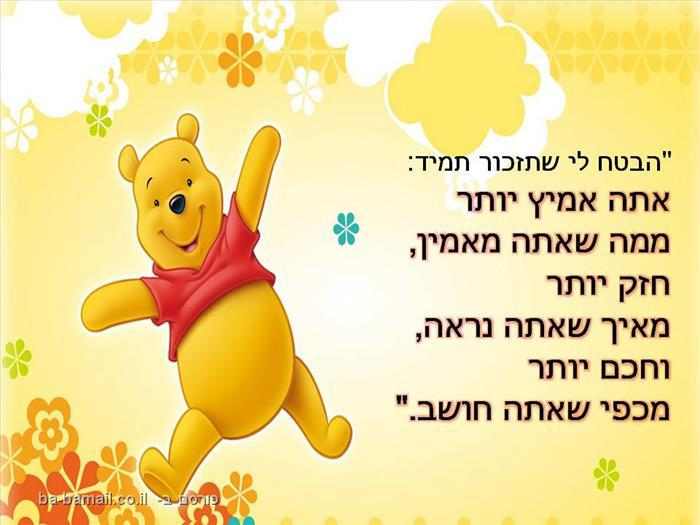 